Q1: Function to find & display sum of rows & sum of cols. of a 2 dim. array A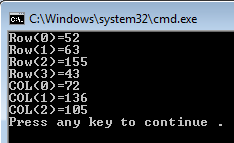 #include <iostream>using namespace std;void SumRowCol(int A[][3], int , int );int main(){  int A[4][3] ={{12, 29, 11},                  {25, 25, 13},                  {24, 64, 67},                  {11, 18, 14}};  SumRowCol(A,4,3);  return 0;}void SumRowCol(int A[][3], int N, int M){  for(int R=0;R<N;R++)  {     int SumR=0;     for(int C=0;C<M;C++)       SumR+=A[R][C];     cout<<"Row("<<R<<")="<<SumR<<endl;   }   for(int C=0;C<M;C++)  {    int SumC=0;    for(int R=0;R<N;R++)      SumC+=A[R][C];    cout<<"COL("<<C<<")="<<SumC<<endl;   }}Q2) // Selection sort with pass-by-reference. This program puts values into an // array, sorts them into ascending order and prints the resulting array.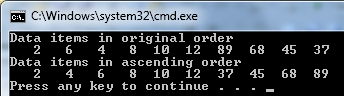 #include <iostream> using namespace std;#include <iomanip>using std::setw;void selectionSort( int * const, const int ); // prototypevoid swap( int * const, int * const ); // prototypeint main(){   const int arraySize = 10;   int a[ arraySize ] = { 2, 6, 4, 8, 10, 12, 89, 68, 45, 37 };   cout << "Data items in original order\n";   for ( int i = 0; i < arraySize; i++ )      cout << setw( 4 ) << a[ i ];   selectionSort( a, arraySize ); // sort the array   cout << "\nData items in ascending order\n";   for ( int j = 0; j < arraySize; j++ )      cout << setw( 4 ) << a[ j ];   cout << endl;   return 0;}// function to sort an arrayvoid selectionSort( int * const array, const int size ){   int smallest; // index of smallest element   // loop over size - 1 elements   for ( int i = 0; i < size - 1; i++ )   {      smallest = i; // first index of remaining array      // loop to find index of smallest element      for ( int index = i + 1; index < size; index++ )         if ( array[ index ] < array[ smallest ] )            smallest = index;    swap( &array[ i ], &array[ smallest ] );   } // end if} // end function selectionSort// swap values at memory locations to which// element1Ptr and element2Ptr pointvoid swap( int * const element1Ptr, int * const element2Ptr ){   int hold = *element1Ptr;   *element1Ptr = *element2Ptr;   *element2Ptr = hold;}Q3) Data Members, set Functions and get Functions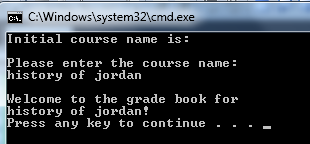 // Define class GradeBook that contains a courseName data member// and member functions to set and get its value; // Create and manipulate a GradeBook object.#include <iostream>using std::cout; using std::cin;using std::endl;#include <string> // program uses C++ standard string classusing std::string;using std::getline;// GradeBook class definitionclass GradeBook{public:   // function that sets the course name   void setCourseName( string name )   {            courseName = name; // store the course name in the object   } // end function setCourseName   // function that gets the course name   string getCourseName()    {      return courseName; // return the object's courseName   } // end function getCourseName   // function that displays a welcome message   void displayMessage()   {      // this statement calls getCourseName to get the       // name of the course this GradeBook represents      cout << "Welcome to the grade book for\n" << getCourseName() << "!"          << endl;   } // end function displayMessageprivate:   string courseName; // course name for this GradeBook}; // end class GradeBook  // function main begins program executionint main(){   string nameOfCourse; // string of characters to store the course name   GradeBook myGradeBook; // create a GradeBook object named myGradeBook   // display initial value of courseName   cout << "Initial course name is: " << myGradeBook.getCourseName()       << endl;   // prompt for, input and set course name   cout << "\nPlease enter the course name:" << endl;   getline( cin, nameOfCourse ); // read a course name with blanks   myGradeBook.setCourseName( nameOfCourse ); // set the course name   cout << endl; // outputs a blank line   myGradeBook.displayMessage(); // display message with new course name   return 0; // indicate successful termination} // end main